РЕШЕНИЕПОМШУÖМот  8 декабря 2022 г. № 19/2022 – 296 Руководствуясь статьей 9 Бюджетного кодекса Российской Федерации, статьей 33 Устава муниципального образования городского округа «Сыктывкар», решением Совета муниципального образования городского округа «Сыктывкар» от 25.12.2007 № 7/12-149 «Об утверждении Положения о бюджетном процессе в муниципальном образовании городского округа «Сыктывкар»», Совет муниципального образования городского округа «Сыктывкар»РЕШИЛ:1. Внести в решение Совета муниципального образования городского округа «Сыктывкар» от 16.12.2021 № 11/2021-161 «О бюджете муниципального образования городского округа «Сыктывкар» на 2022 год и плановый период 2023 и 2024 годов» следующие изменения: Статью 1 изложить в следующей редакции:«Статья 1 Утвердить основные характеристики бюджета муниципального образования городского округа «Сыктывкар» (далее - МО ГО «Сыктывкар») на 2022 год:общий объем доходов в сумме 11 207 545,7 тыс. рублей;общий объем расходов в сумме 11 744 524,7 тыс. рублей;дефицит в сумме 536 979,0 тыс. рублей.».Пункт 1 статьи 5 изложить в следующей редакции:«1. На 2022 год в сумме 7 420 588,9 тыс. рублей, в том числе  объем межбюджетных трансфертов, получаемых из других бюджетов бюджетной системы Российской Федерации, в сумме 7 414 986,3 тыс. рублей.».Статью 6 изложить в следующей редакции:«Статья 6Утвердить объем бюджетных ассигнований муниципального дорожного фонда МО ГО «Сыктывкар» на 2022 год в размере 634 944,4 тыс. рублей, в том числе за счет остатков, не использованных на 1 января текущего финансового года, - 15 881,4 тыс. рублей; на 2023 и 2024 годы – 295 847,0 тыс. рублей и 138 929,3 тыс. рублей соответственно.». Пункт 2 статьи 9 изложить в следующей редакции:«2. Утвердить объем расходов на обслуживание муниципального долга МО ГО "Сыктывкар" в 2022 году в сумме 21 022,8 тыс. рублей.». Приложение № 1 к решению изложить в редакции согласно приложению № 1 к настоящему решению. Приложение № 2 к решению изложить в редакции согласно приложению № 2 к настоящему решению.  Приложение № 3 к решению изложить в редакции согласно приложению № 3 к настоящему решению.2. Настоящее решение вступает в силу со дня его официального опубликования.Глава  МО ГО "Сыктывкар" – руководитель администрации  					В.Б. ГолдинПредседатель Совета МО ГО «Сыктывкар» 						            А.Ф. ДюСОВЕТМУНИЦИПАЛЬНОГО ОБРАЗОВАНИЯГОРОДСКОГО ОКРУГА «СЫКТЫВКАР»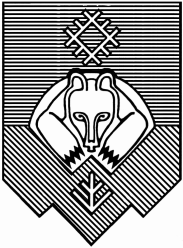 «СЫКТЫВКАР» КАР КЫТШЛÖН МУНИЦИПАЛЬНÖЙ ЮКÖНСА СÖВЕТ О внесении изменений  в решение  Совета муниципального образования городского округа «Сыктывкар» от 16.12.2021 № 11/2021-161 «О бюджете муниципального образования городского округа «Сыктывкар» на 2022 год и плановый период 2023 и 2024 годов»